Проект№52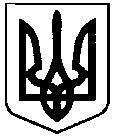 СВАТІВСЬКА   МІСЬКОЇ  РАДАЛУГАНСЬКОЇ  ОБЛАСТІВОСЬМОГО СКЛИКАННЯДРУГА СЕСІЯРІШЕННЯ«24» грудня 2020 р.							№2/_______м. СватовеПро затвердження фінансового плану на 2021 рік КНП «Сватівська БПЛ»    Сватівської міської ради Луганської областіРозглянувши подання комунального некомерційного підприємства «Сватівська багатопрофільна лікарня» Сватівської міської ради Луганської області з метою удосконалення організації та забезпечення населення Сватівського  району  доступною, своєчасною, якісною і ефективною первинною медичною допомогою,  керуючись Законами України «Основи законодавства України про охорону здоров'я», ст..78 Господарського кодексу України, статуту КНП «Сватівська БПЛ», керуючись ст.27 та 29 Закону України «Про місцеве самоврядування в Україні», вирішила:1. Затвердити фінансовий план  Комунального некомерційного  підприємства «Сватівська багатопрофільна лікарня» Сватівської міської ради Луганської області на 2021 рік, ( додається.).2. Контроль за виконанням даного рішення покласти на постійні комісії міської ради з питань фінансів, бюджету, планування, соціально-економічного розвитку, інвестицій, міжнародного співробітництва, підприємництва та регуляторної політики (В. Лисюк) та з питань охорони здоров’я, освіти, культури, духовності, спорту, соціального захисту населення, проблем сім’ї, молоді та ветеранів (Л. Саранова).    Голова міської ради                                                  Віта Сліпець